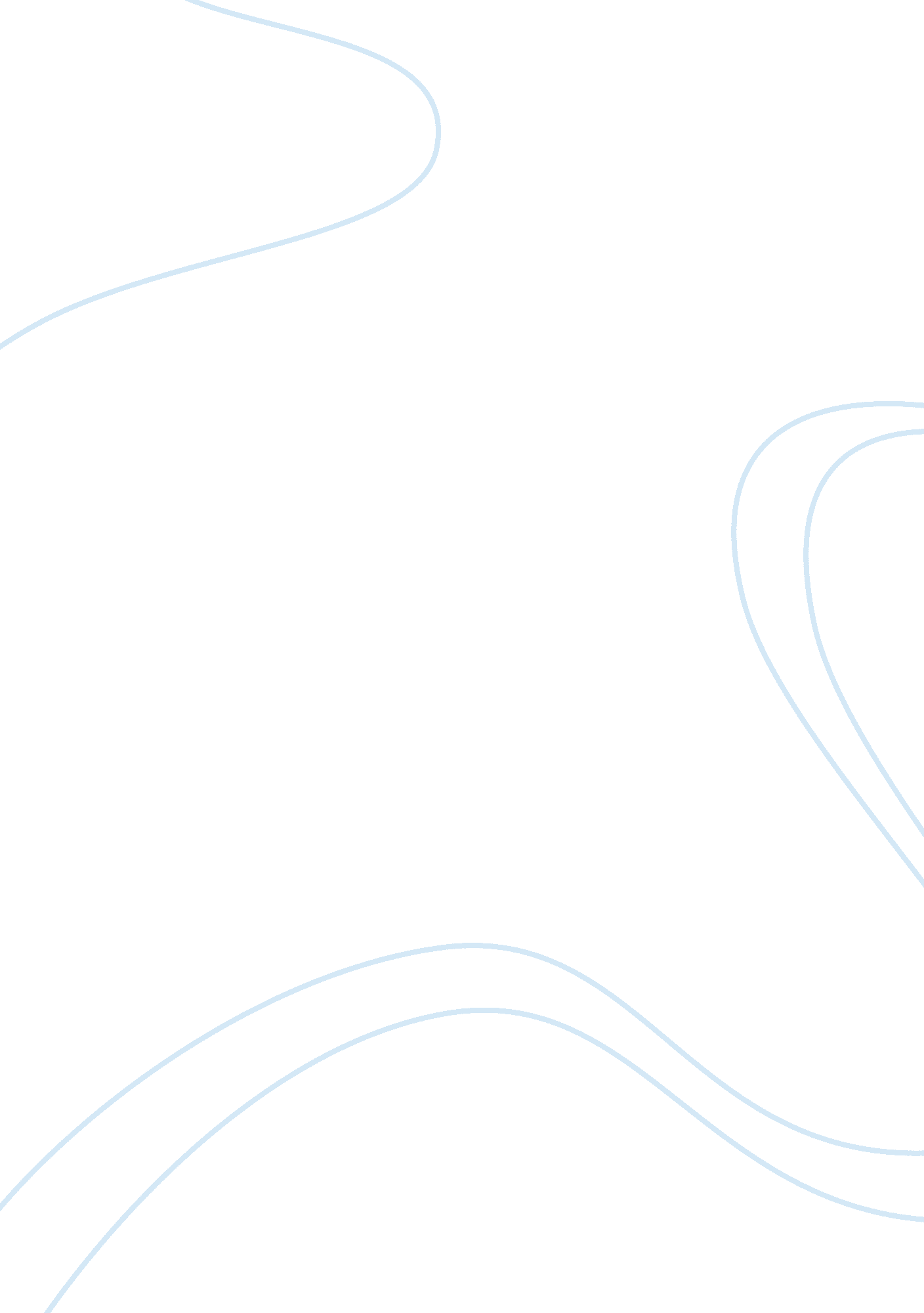 Free everyone should be required to undertake a university education argumentativ...Education, University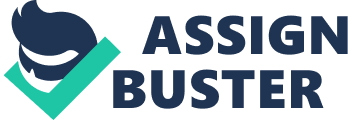 Thesis Statement: Everyone should be required to undertake a university education to promote sustainable economic development and growth. The United States has a high ratio of college graduates as compared to other developed countries. However, the country trails Canada and Japan with respect to the ratio of college graduates in the total population. On the other hand, the United States currently has one of the highest ratios of college graduates in history. University education is also essential for economic development, and everyone should receive a university degree to enhance economic development and growth. Several students through the aspect of university education would understand the importance of different scenarios prevailing in the research and educational arena. However, several other factors contribute to economic development, and the United States needs to address all issues to promote economic prosperity. The financial burden of attaining a university and college degree undermines the opportunities for many individuals. The lack of employment andsevere competition in the labor market also increase concerns regarding university degrees. Several sectors employ basic education achievers because they believe in low salary setups. However, trends of education changes with the advent of time and people in the current era incorporate university graduates because these graduates can bring a positive change in their structure. 
The cost of receiving a university degree is one of the most important considerations inhigher education. Most people choose to forego university education due to the significant amount of cost and the relatively low probability of securing a high-paid job. However, university education is vital in the modern world due to the effects of globalization and increased competition in international markets. Individuals need to understand the magnitude of higher education in professional growth and stability. Education is one of the most important drivers of economic growth, and university graduates can enhance the development of the economy. The economic development and growth in turn creates new jobs for university graduates. 
Several universities in the current era help students to attain jobs so that they can meet their financial needs. The government should collaborate with the universities so that they can help some needy students. The government should give loans on easy terms so that everyone should take university education. Students on the other hand should try their level best to attain university education because this would benefit their personal careers. 
Conclusively, university education might seem to be expensive but it is an important aspect in the modernized era of today. Several strategists of education believes in this ideology that without proper university education it becomes inappropriate for individuals to enter into the professional world. References Badke, W. (2014, September 7). Should Everyone Go To University? Retrieved December 31, 2014, from The evolution : http://www. evolllution. com/opinions/should-everyone-go-to-university/ 
McCaffery, P. (2013). The higher education manager's handbook: Effective leadership and management in universities and colleges. New York: Routledge. 
Ozimek, A. (2014, May 29). Should Everyone Go To College? Retrieved December 31, 2014, from Forbes. com: http://www. forbes. com/sites/modeledbehavior/2014/05/29/should-everyone-go-to-college/ 
Reiff, M. (2014, February 13). How we could solve the riddle of higher education funding. Retrieved December 31, 2014, from The guardian : http://www. theguardian. com/higher-education-network/blog/2014/feb/13/free-university-education-tuition-fees 
Rizzo, M. (2009, July 28). Mission Not to Accomplish. Retrieved December 31, 2014, from Insidehighered. com: https://www. insidehighered. com/views/2009/07/28/rizzo 